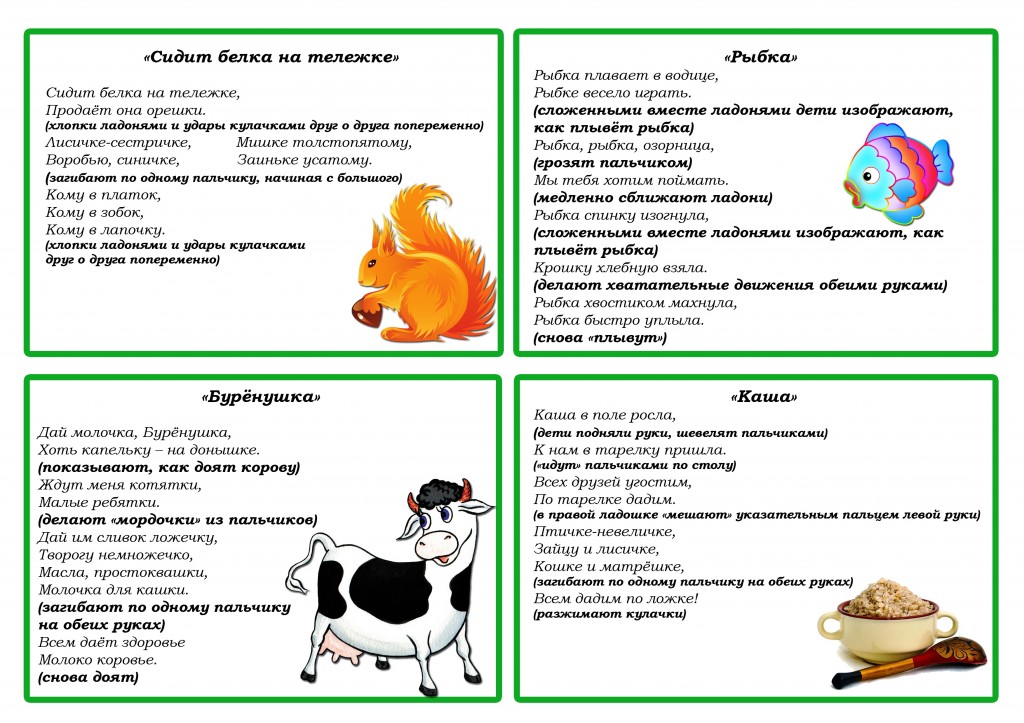  Черепаха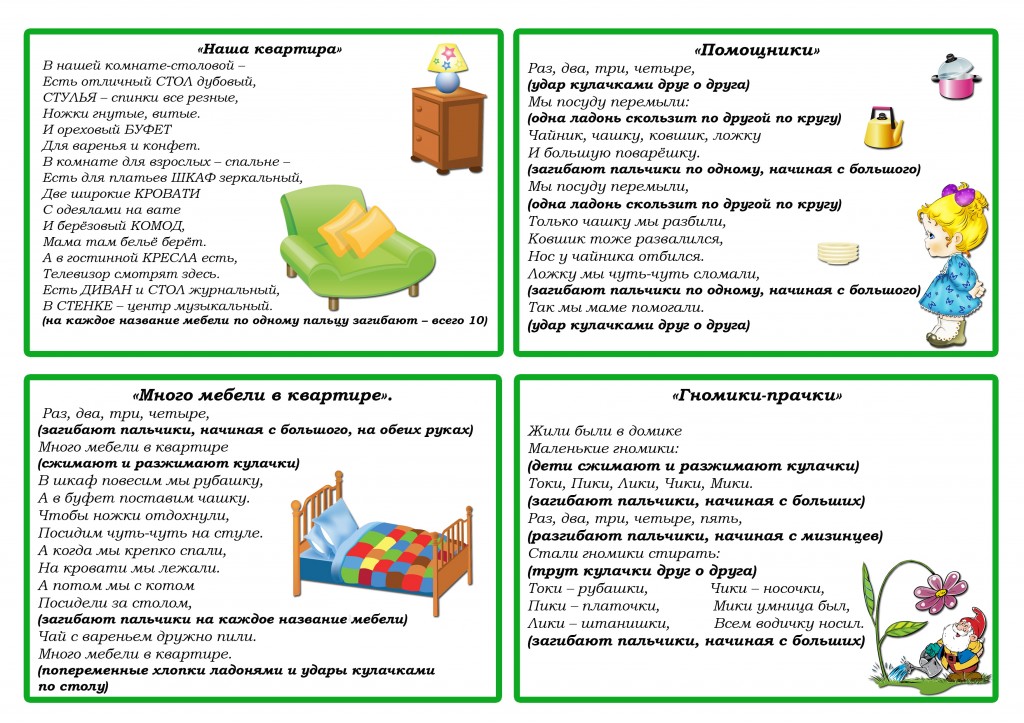 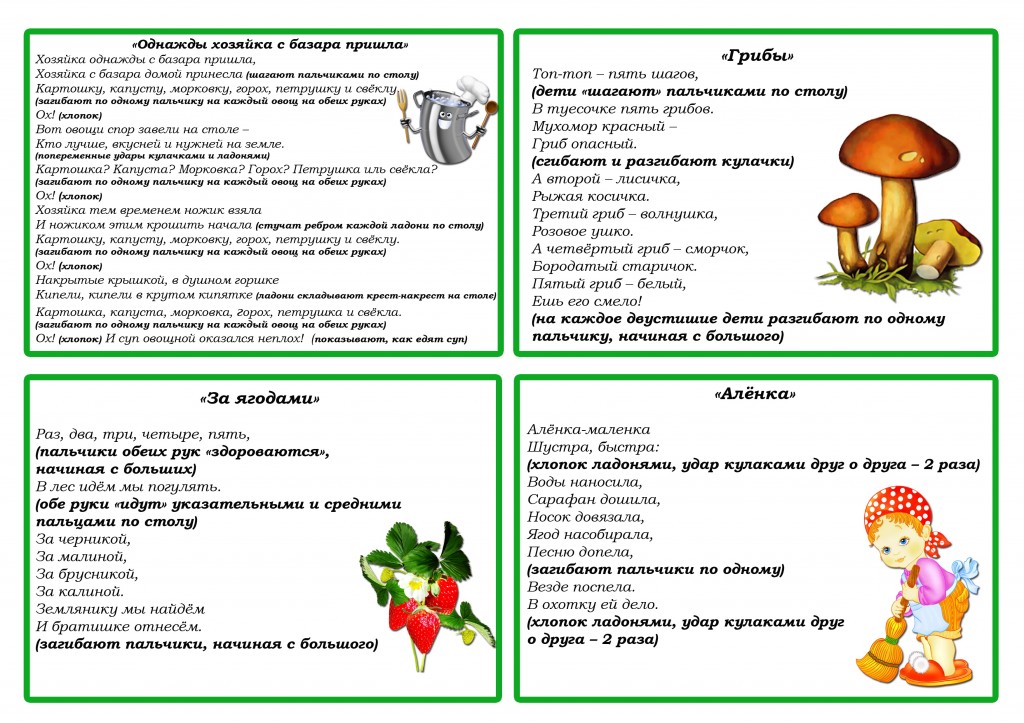 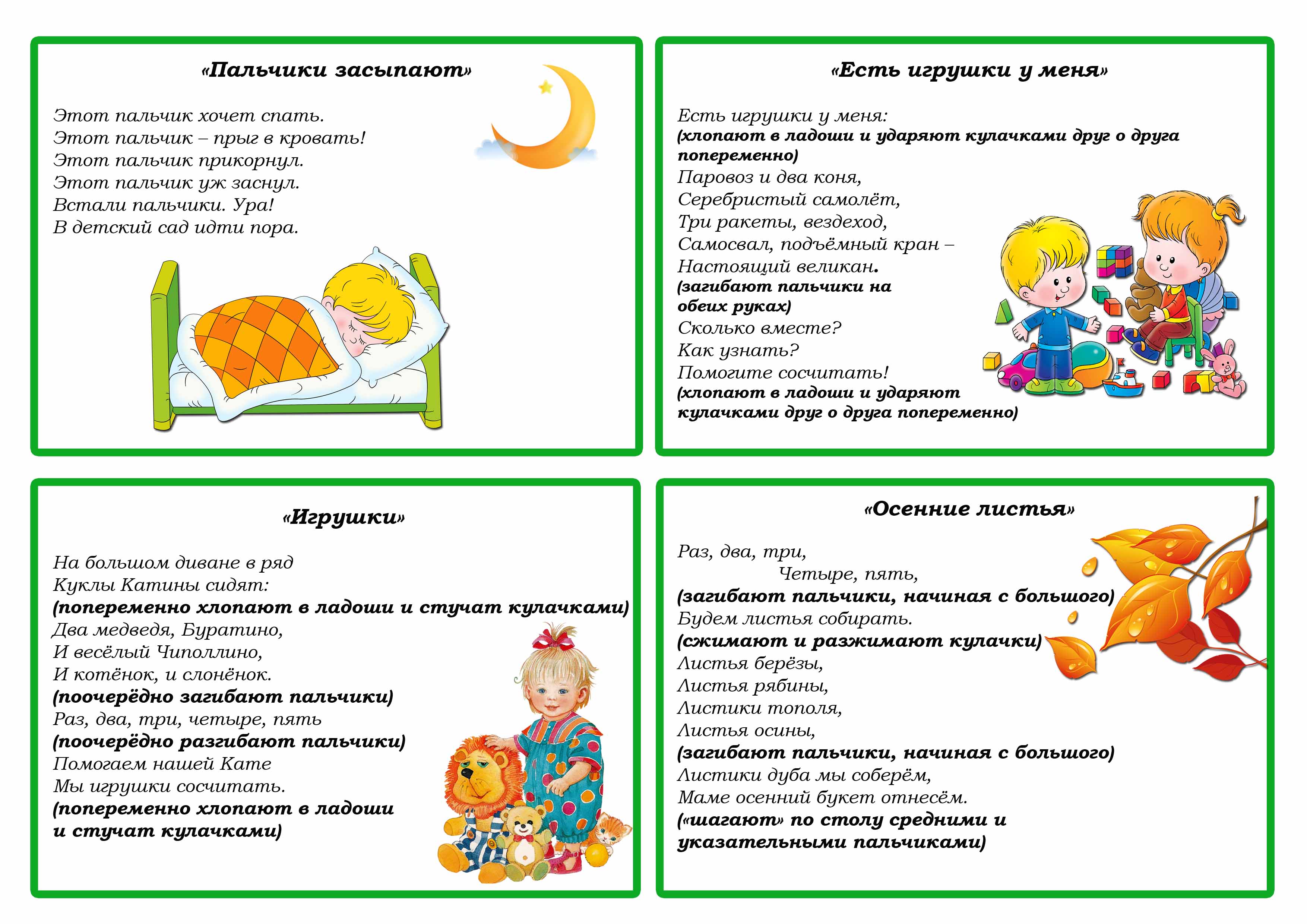 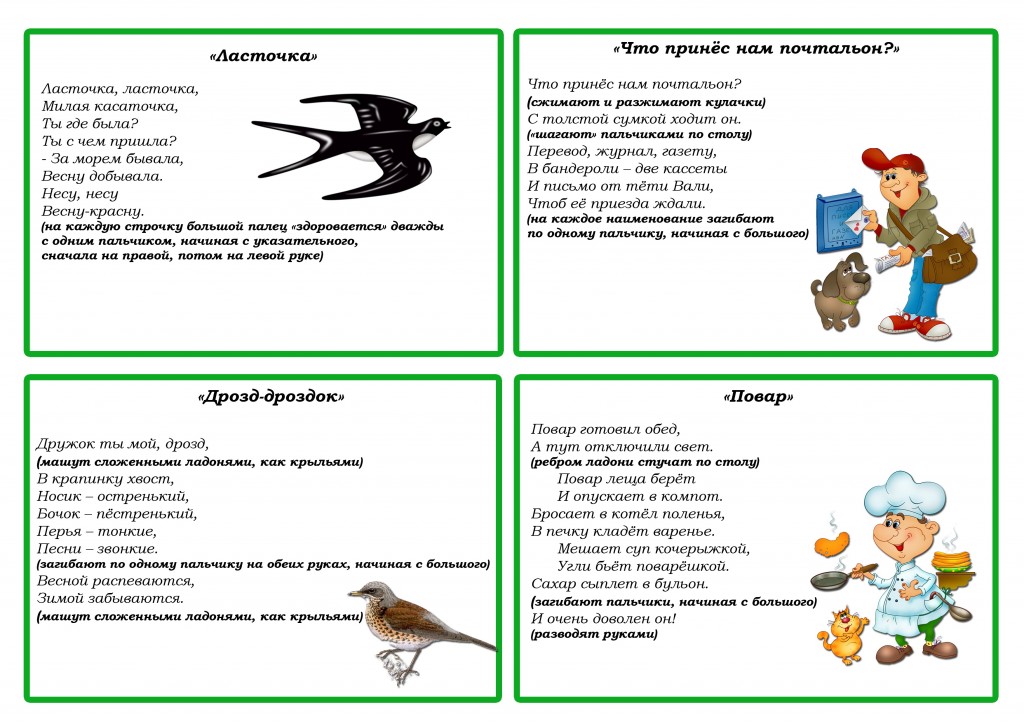 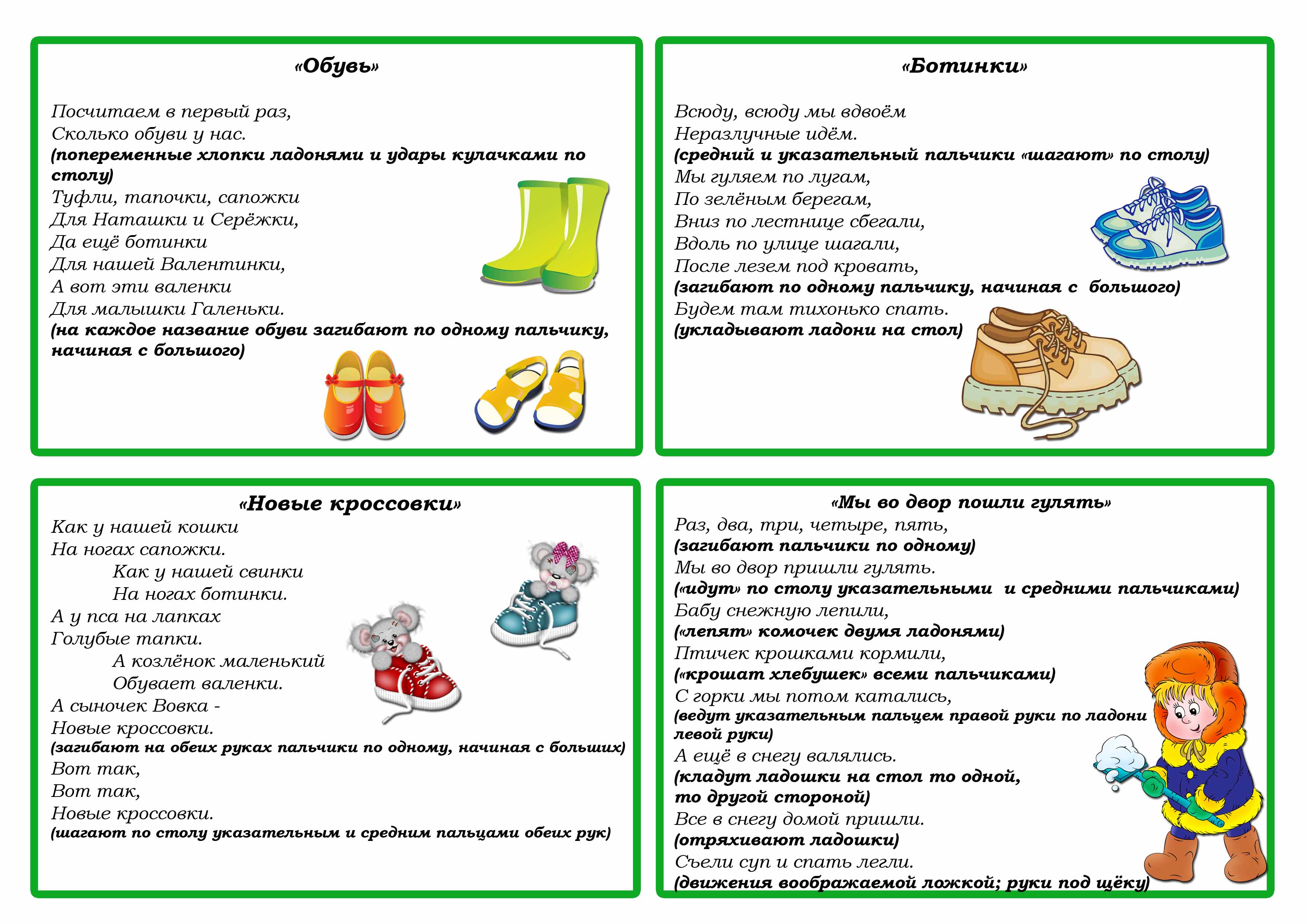 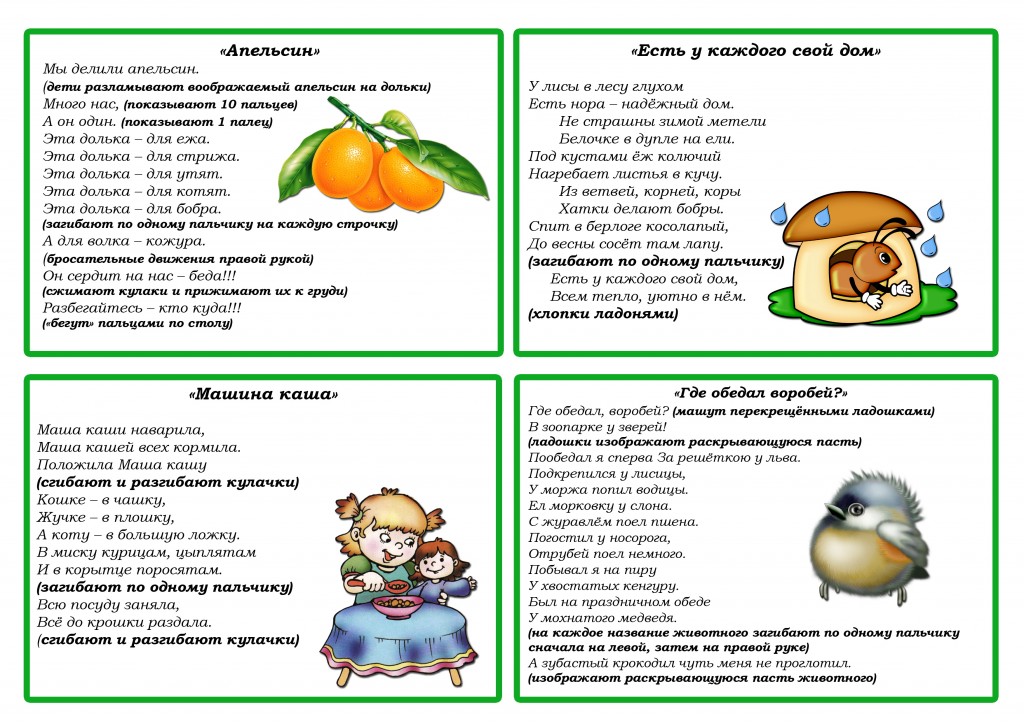 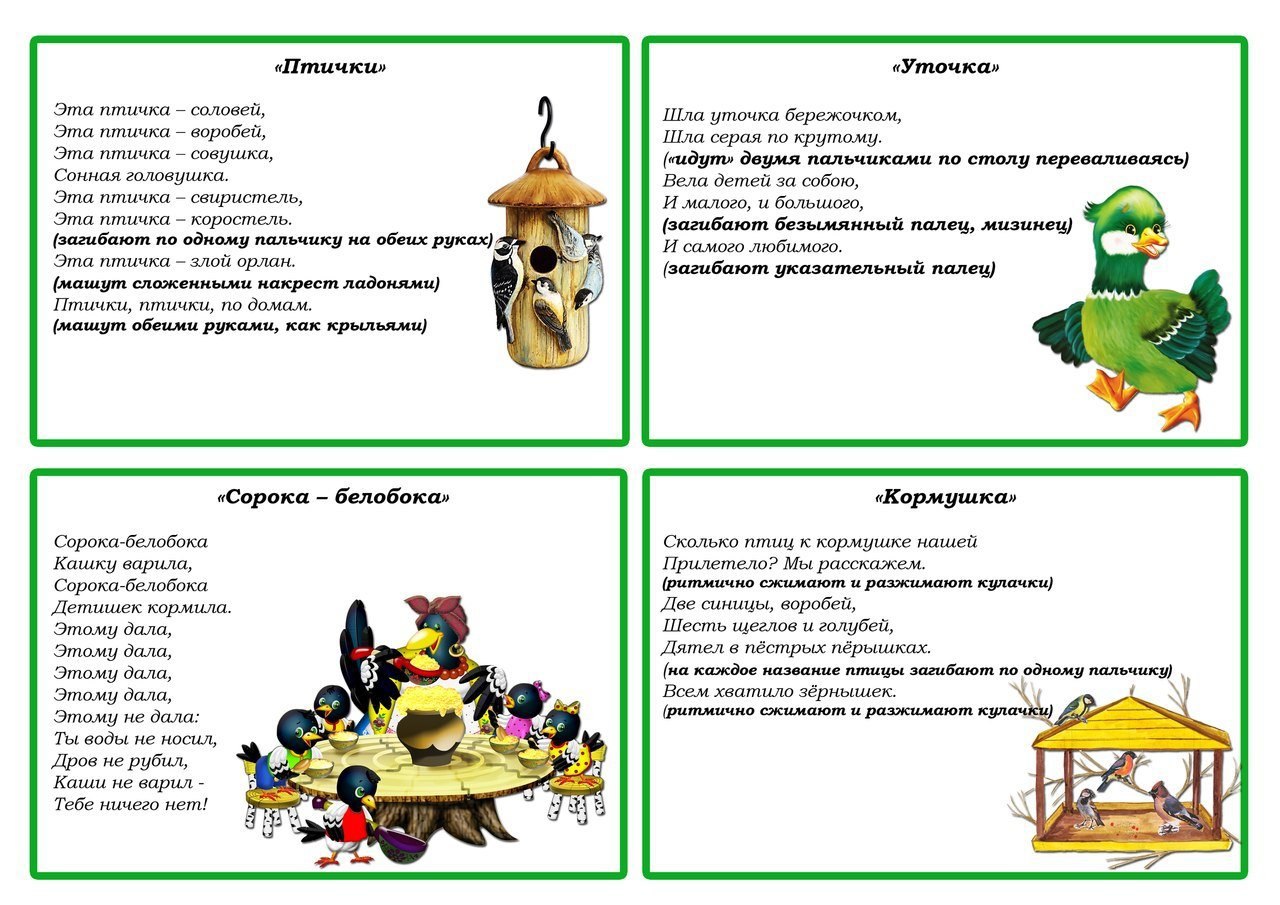 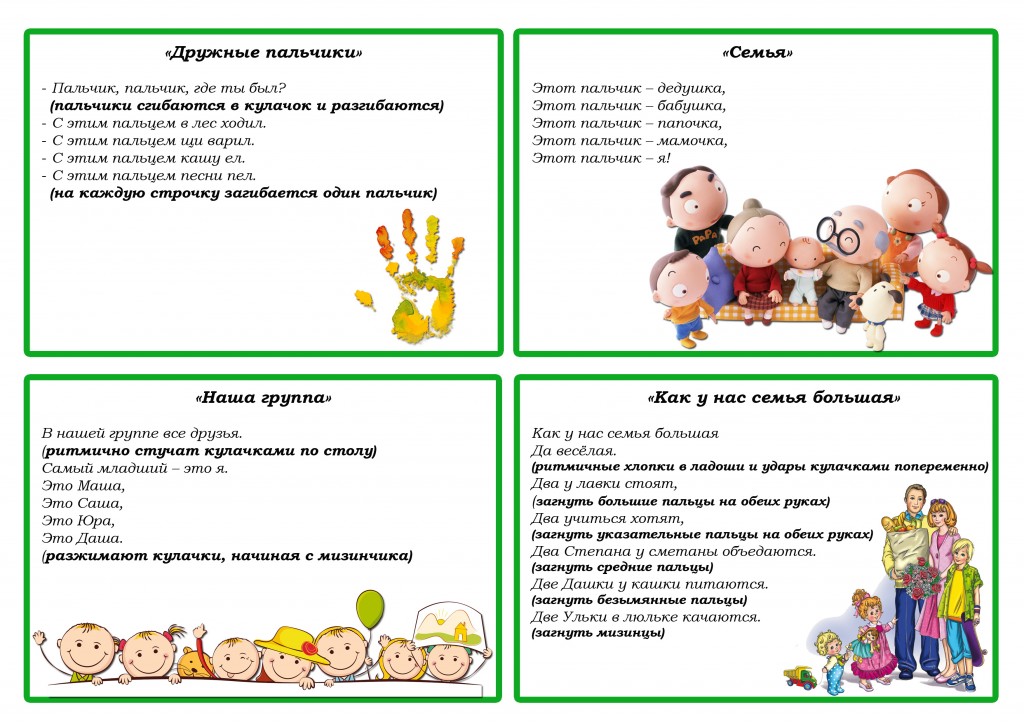 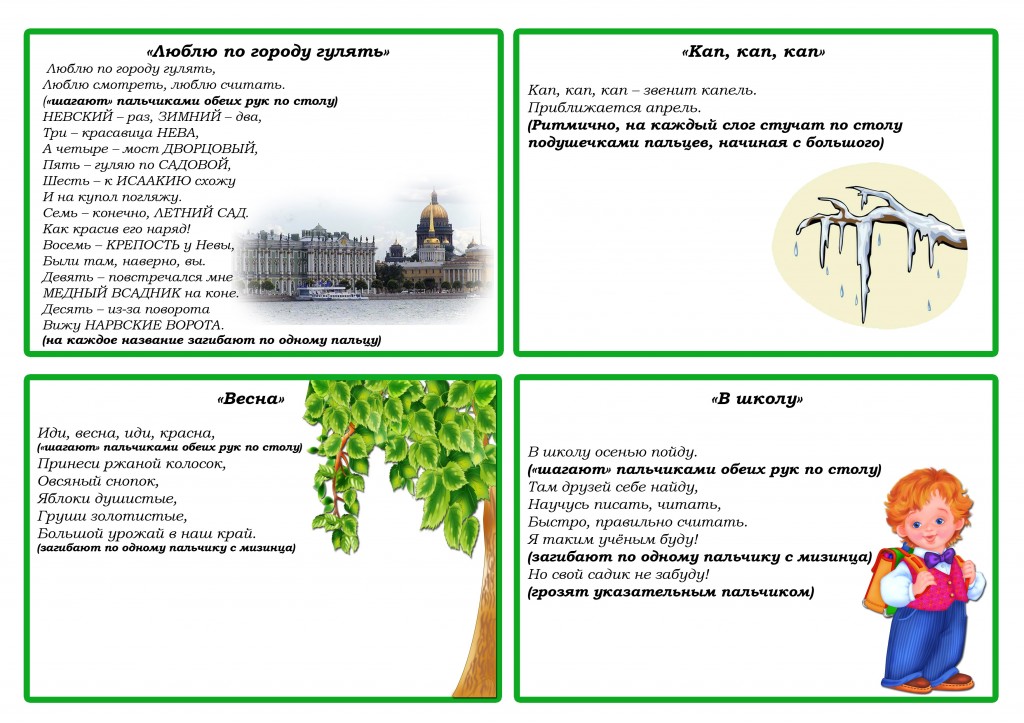 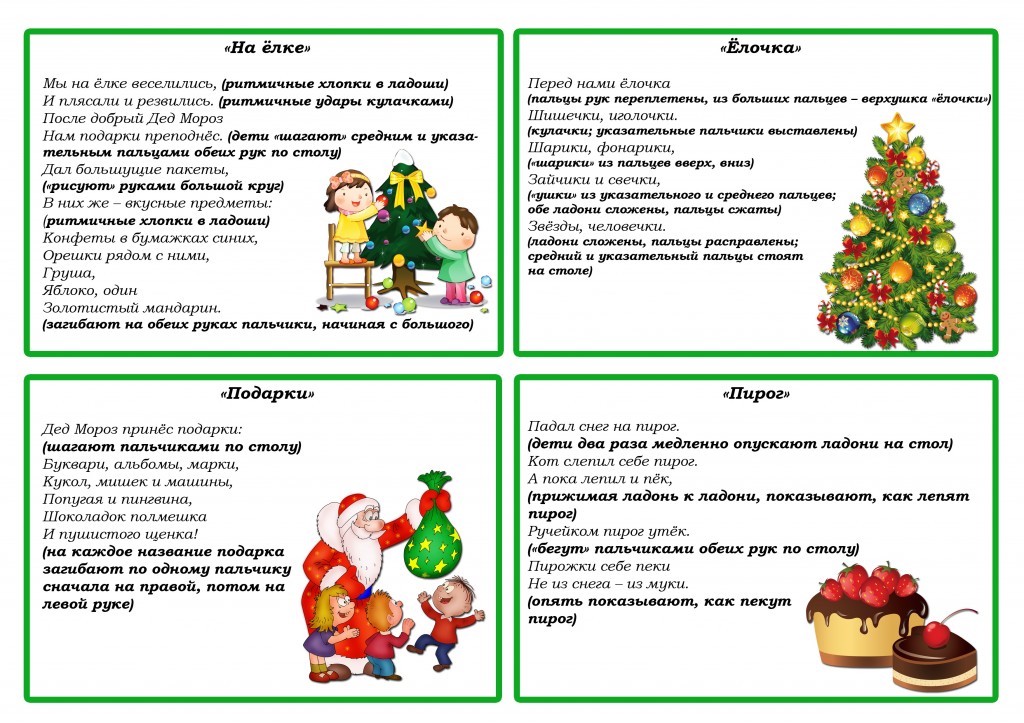 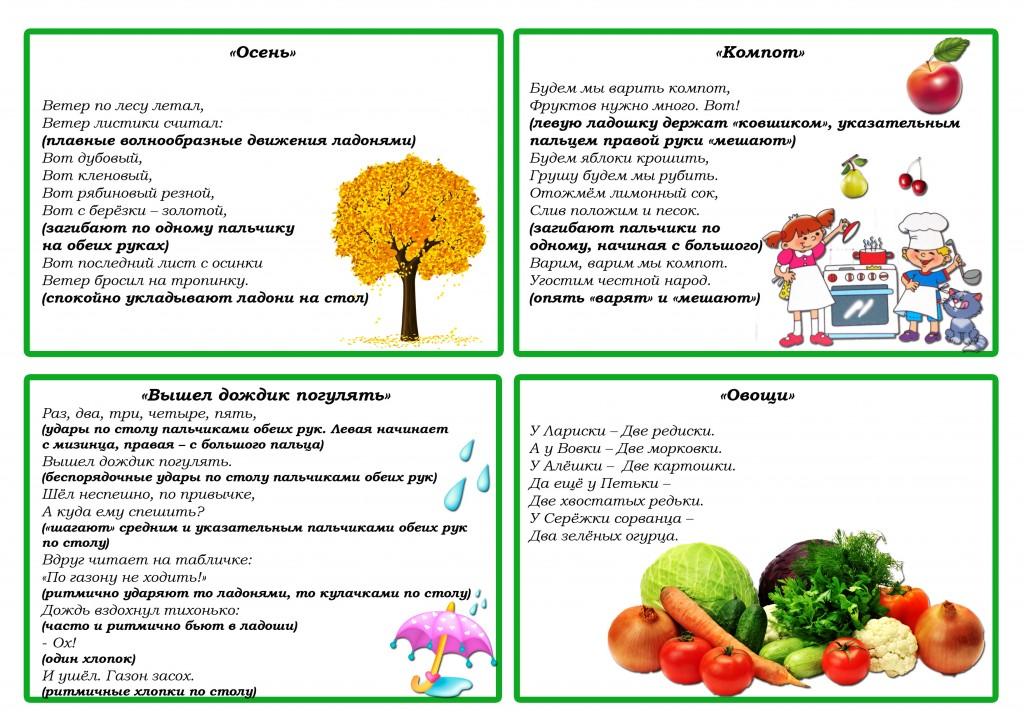 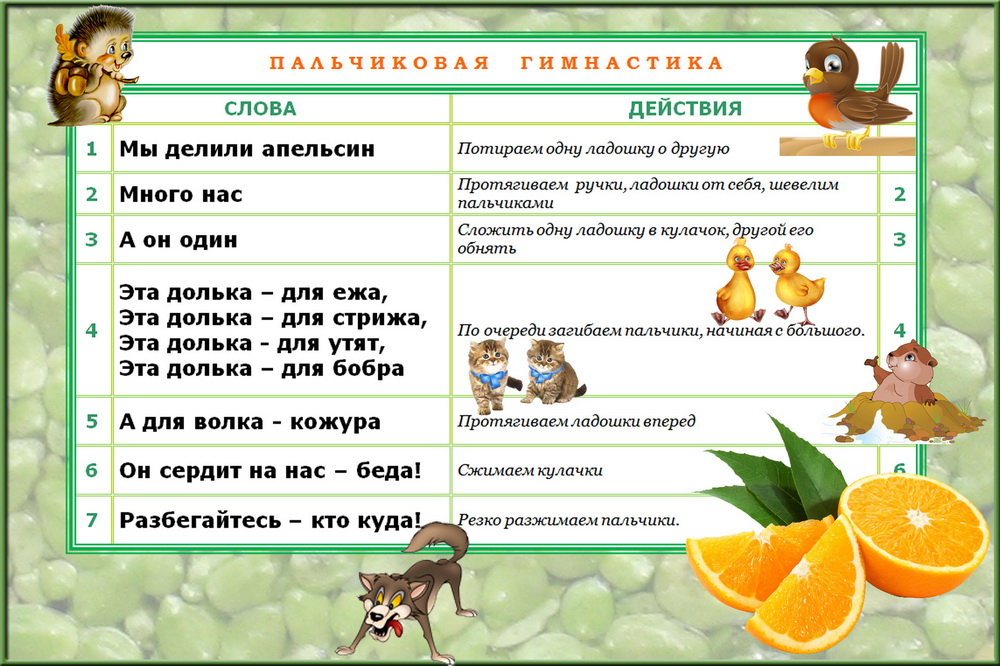 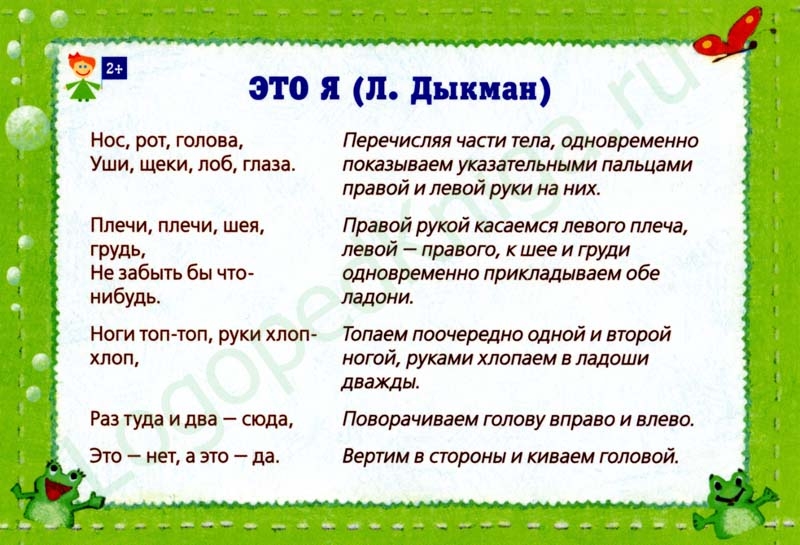 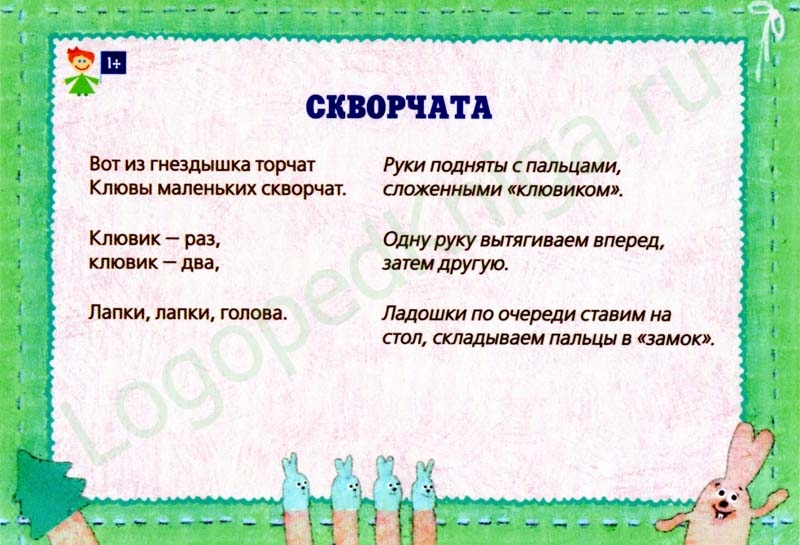 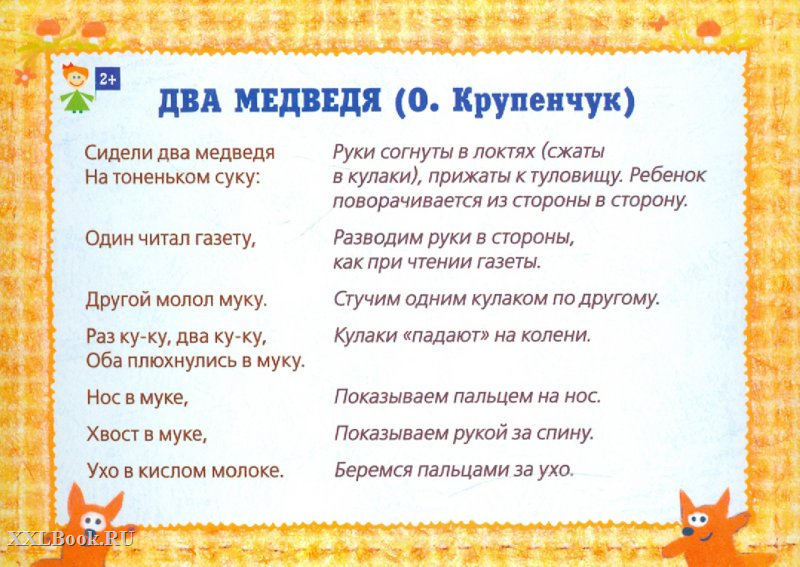 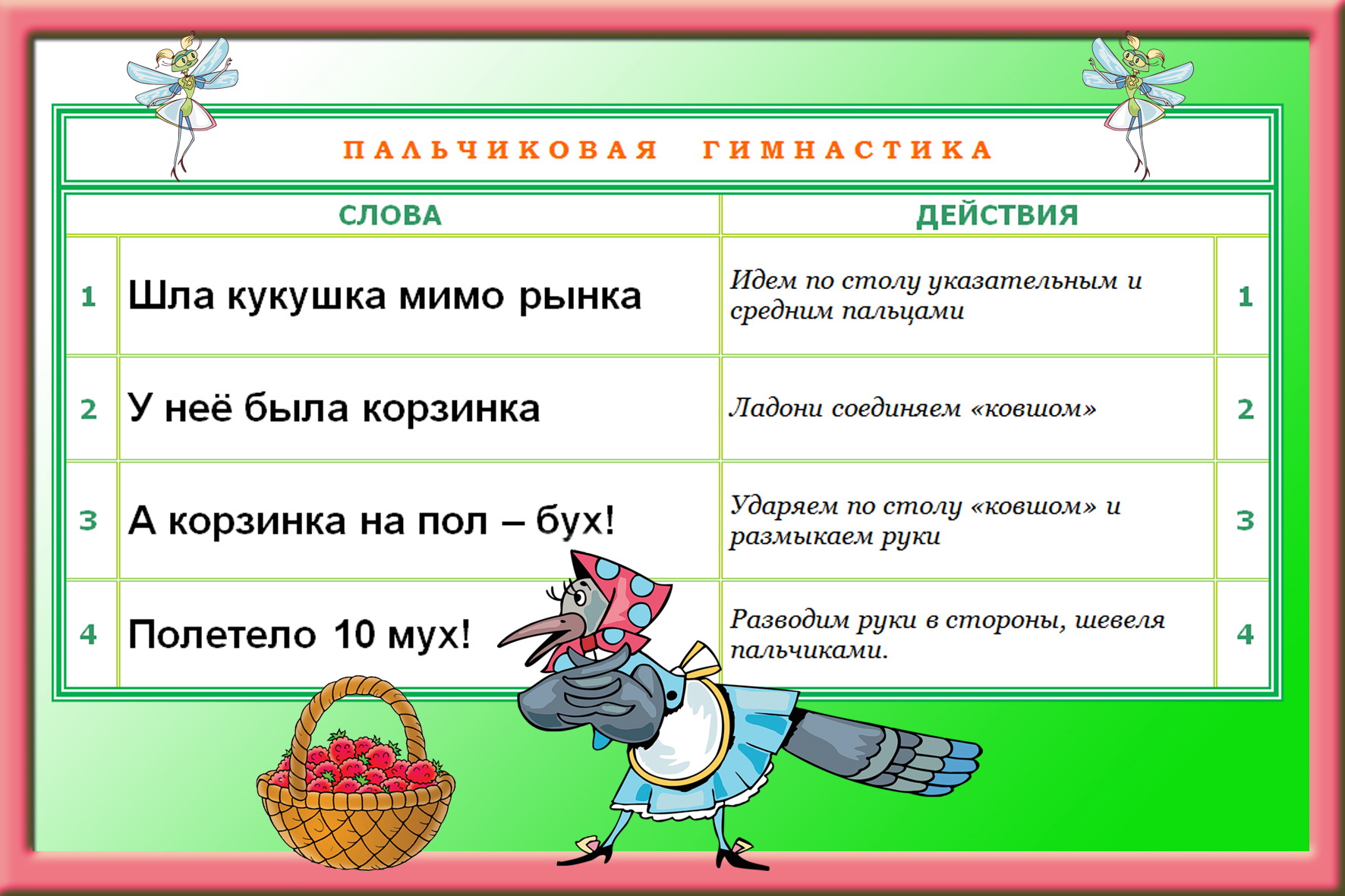 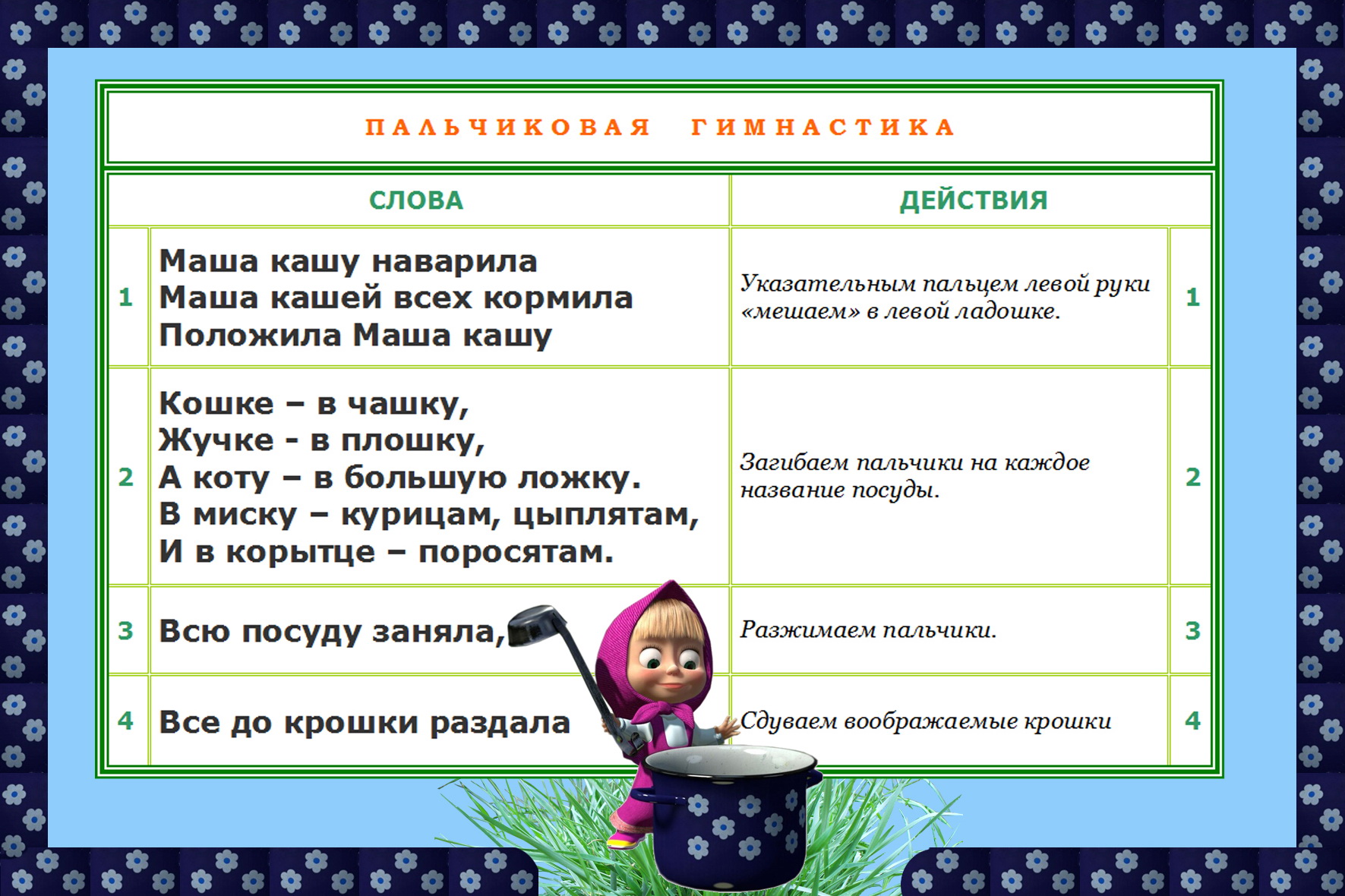 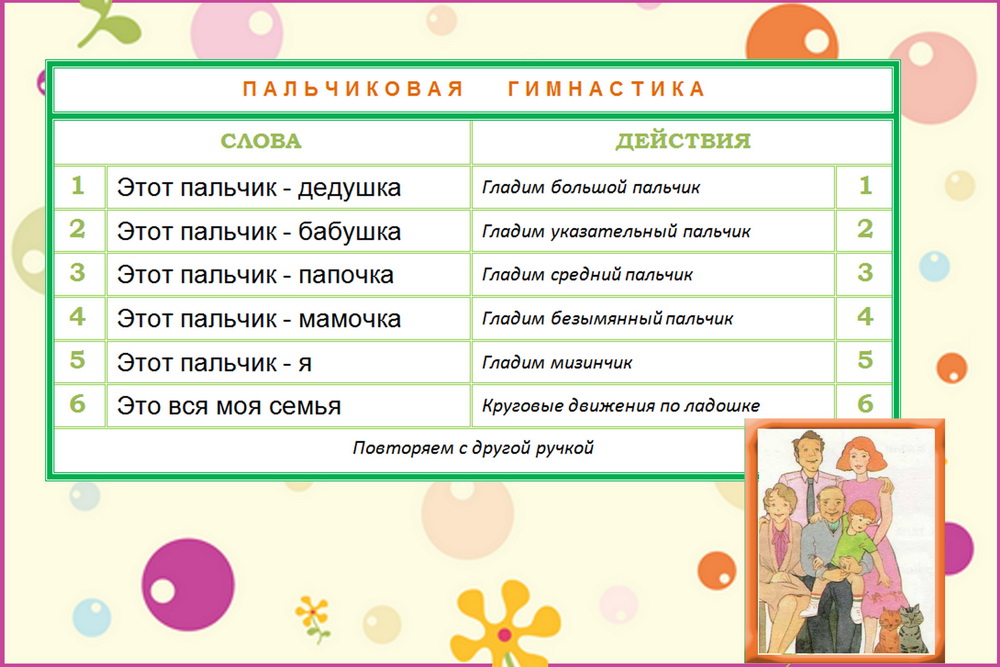 Шла большая черепаха 
И дрожала вся от страха 
Говорит она: "Кусь, кусь! 
Никого я не боюсь!"
(руки "идут", сжатые в кулачки) 
(кулачки "дрожат") 
(большой и указательный пальцы "кусаются") 
(отрицание-указательным пальцем)  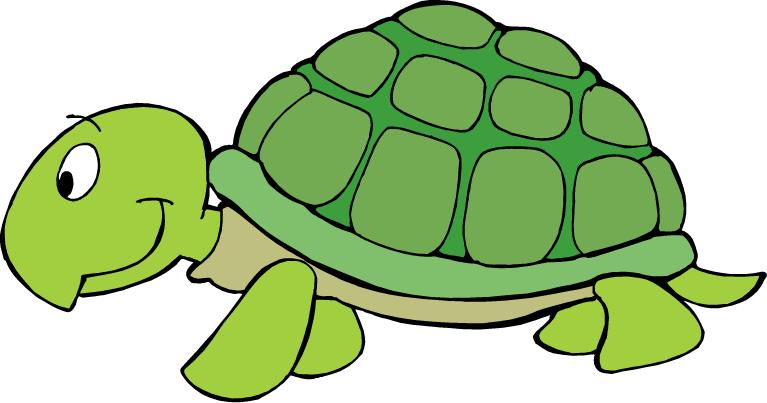 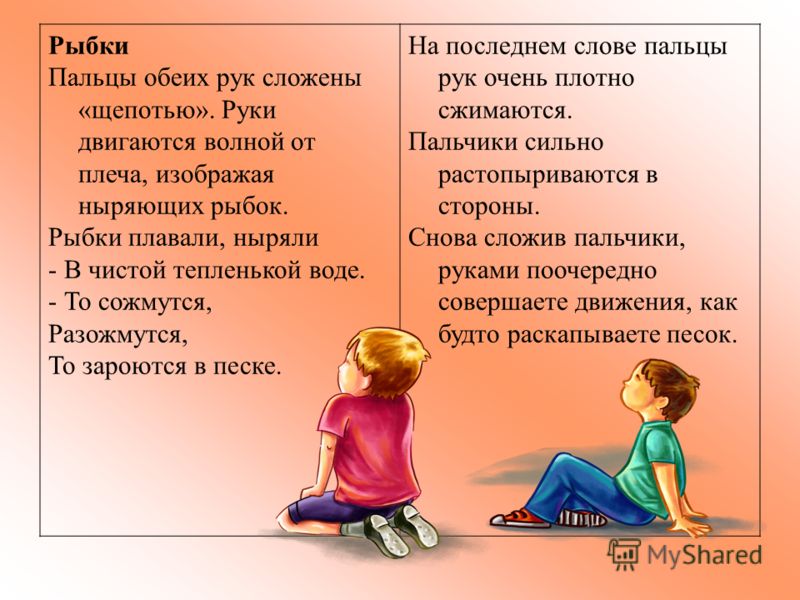 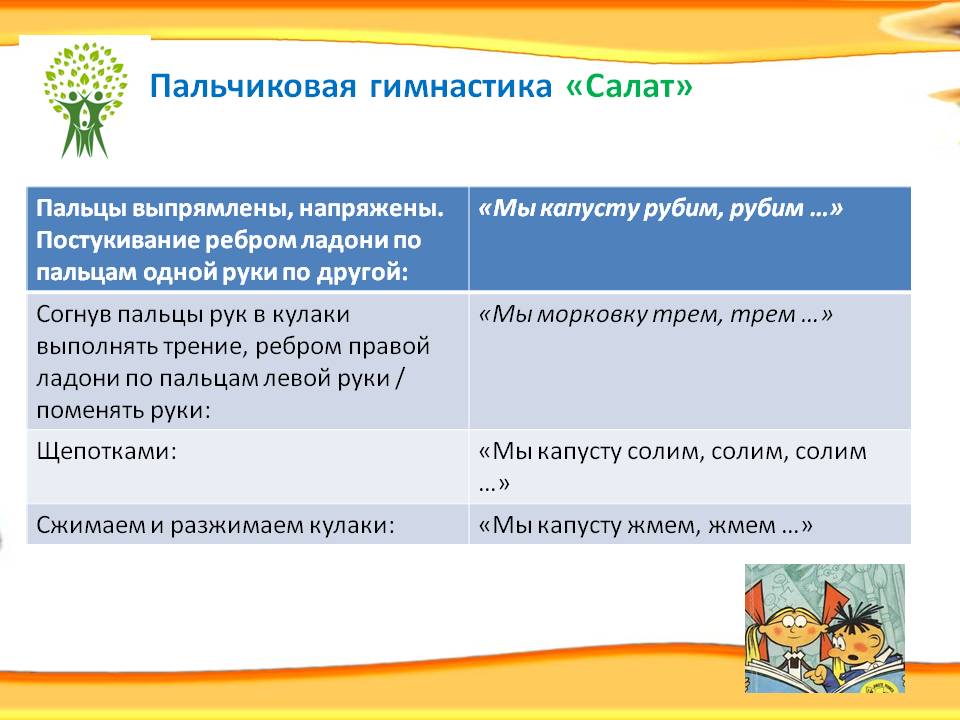 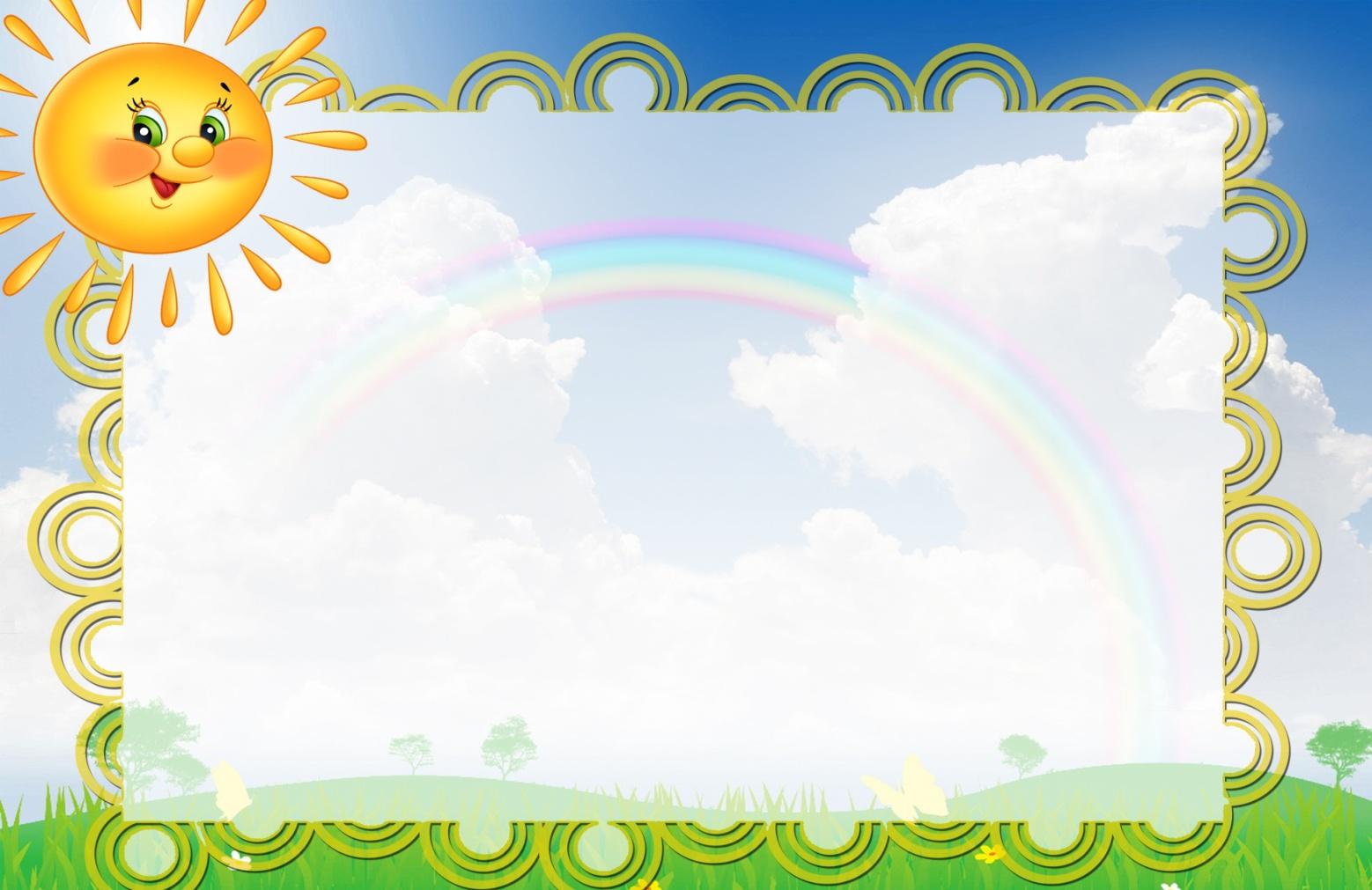 